Freedom of Information Request You asked for the following information from the Ministry of Justice (MoJ):1. Reoffending rates by age group, including age ranges for over 60 and over 70, broken down by year starting from 1992 or earliest available data until latest available data;2. Number of prison sentences issued each year since 1992, or earliest available year, until latest available data, broken down length of term sentence – including categories for under 6 months, 6months to 1 year, 1 to 2years, 2 to 3 years, 3 to 5 years, 5 to 7 years, 7 to 10years, 10 to 15 years, 15 to 20, and over 20 years. Attached is an example table from another country.Your request has been handled under the Freedom of Information Act 2000 (FOIA).I can confirm that the MoJ holds the information that you have asked for. Table 1 shows reoffending rates by age group since 2000 (earliest available) which answers part 1 of the question.  Table 2 shows the number of offenders sentenced to immediate custody by sentence length at all courts in England and Wales from 1984 to 2015 which answers part 2 of the question.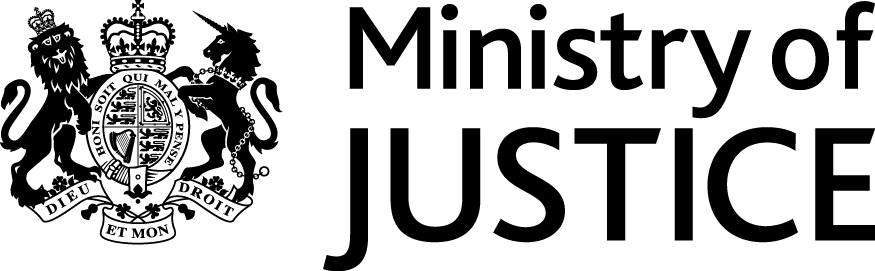 Our Reference: FOI 107701March 2017